THERMAL ENERGY INVESTMENT PROGRAM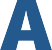 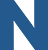 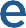 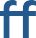 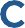 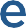 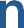 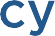 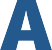 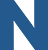 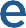 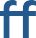 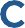 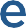 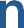 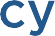 Project  Preapproval Application (PON-007-2024 – Attachment A) 	CUSTOMER / COMPANY INFORMATION	Contact Name/Title:	       INSTALLER(s) INFORMATION	Company/Customer  Name:	 Business Nonprofit Organization MunicipalFederal Tax ID:Federal Tax ID:Tax ID Type:     EIN    SSNTax ID Type:     EIN    SSNCompany/Customer  Name:	 Business Nonprofit Organization MunicipalTax Status:     Corporation          Individual/Sole Proprietor 	                       Partnership         Tax Exempt/GovernmentTax Status:     Corporation          Individual/Sole Proprietor 	                       Partnership         Tax Exempt/GovernmentTax Status:     Corporation          Individual/Sole Proprietor 	                       Partnership         Tax Exempt/GovernmentTax Status:     Corporation          Individual/Sole Proprietor 	                       Partnership         Tax Exempt/GovernmentMailing Address:City:State:State:Zip Code:Email Address:Telephone:Telephone:Fax:Physical Installation Address (if different from above):City:State:MAINEZip Code:Electric Utility Co:Gas Utility Co:Gas Utility Co:Gas Utility Co:Existing heating system capacity(BTU/hr.)  Existing heating system capacity(BTU/hr.)       New Construction                Existing Building     New Construction                Existing BuildingReplaced Heating Fuel Type:  Natural Gas         Propane        Oil         Kerosene          Electric        Wood         Other: ___________Replaced Heating Fuel Type:  Natural Gas         Propane        Oil         Kerosene          Electric        Wood         Other: ___________Replaced Heating Fuel Type:  Natural Gas         Propane        Oil         Kerosene          Electric        Wood         Other: ___________Replaced Heating Fuel Type:  Natural Gas         Propane        Oil         Kerosene          Electric        Wood         Other: ___________HEATING EQUIPMENT COST (QUOTE)HEATING EQUIPMENT COST (QUOTE)HEATING EQUIPMENT COST (QUOTE)HEATING EQUIPMENT COST (QUOTE)HEATING EQUIPMENT COST (QUOTE)HEATING EQUIPMENT COST (QUOTE)ManufacturerModel NumberHeating Capacity (Btu/hr.)Fuel Type  Customer’s Cost 12345ANCILLARY EQUIPMENT (QUOTE)ANCILLARY EQUIPMENT (QUOTE)ANCILLARY EQUIPMENT (QUOTE)ANCILLARY EQUIPMENT (QUOTE)ANCILLARY EQUIPMENT (QUOTE)ANCILLARY EQUIPMENT (QUOTE)Equipment DescriptionEquipment DescriptionFunction/PurposeFunction/Purpose Customer’s Cost 67891011Heating Equipment cost (sum of rows 1-5)Heating Equipment cost (sum of rows 1-5)12Include copies of all equipment price quotes and manufacturers equipment specificationsInclude copies of all equipment price quotes and manufacturers equipment specificationsEstimated Incentive (35% of row 11)Estimated Incentive (35% of row 11)13Include copies of all equipment price quotes and manufacturers equipment specificationsInclude copies of all equipment price quotes and manufacturers equipment specificationsAncillary Equipment cost (sum of rows 6-10)Ancillary Equipment cost (sum of rows 6-10)14Include copies of all equipment price quotes and manufacturers equipment specificationsInclude copies of all equipment price quotes and manufacturers equipment specificationsEstimated Incentive (10% of row 13)Estimated Incentive (10% of row 13)Estimated Incentive (Sum of row 12 & 14)Estimated Incentive (Sum of row 12 & 14)Lead Installation Company Name:Lead Installation Company Name:Lead Installation Contact Name:Email:Telephone:Supplemental Installation Company Name:Supplemental Installation Company Name:Supplemental Installation Contact Name:Email:Telephone:ESTIMATED INSTALLATION COSTS [EXISTING BUILDING]ESTIMATED INSTALLATION COSTS [EXISTING BUILDING]ESTIMATED INSTALLATION COSTS [EXISTING BUILDING]ESTIMATED INSTALLATION COSTS [EXISTING BUILDING]ESTIMATED INSTALLATION COSTS [EXISTING BUILDING]Installers nameInstall hoursRate/hr.Total12345TotalTotalRequested Incentive (35% of total)Requested Incentive (35% of total)Estimated Equipment IncentiveEstimated Installation IncentiveRequested IncentivesSIGNATURESSIGNATURESSIGNATURESPlease certify that all information on this application is correct by signing or typing your full name below.  By submitting this application, I agree that this is for project pre-approval and that the project has not yet started.  I agree to allow Efficiency Maine to verify existing site conditions. If building site access is required for this verification, I agree to work with Efficiency Maine to schedule a mutually convenient time. I understand that upon completion Efficiency Maine will be contacted and actual equipment costs and actual installation labor costs will be provided. I further understand that final incentives paid maybe adjusted based on final project cost not to exceed the pre-approved incentive.Please certify that all information on this application is correct by signing or typing your full name below.  By submitting this application, I agree that this is for project pre-approval and that the project has not yet started.  I agree to allow Efficiency Maine to verify existing site conditions. If building site access is required for this verification, I agree to work with Efficiency Maine to schedule a mutually convenient time. I understand that upon completion Efficiency Maine will be contacted and actual equipment costs and actual installation labor costs will be provided. I further understand that final incentives paid maybe adjusted based on final project cost not to exceed the pre-approved incentive.Please certify that all information on this application is correct by signing or typing your full name below.  By submitting this application, I agree that this is for project pre-approval and that the project has not yet started.  I agree to allow Efficiency Maine to verify existing site conditions. If building site access is required for this verification, I agree to work with Efficiency Maine to schedule a mutually convenient time. I understand that upon completion Efficiency Maine will be contacted and actual equipment costs and actual installation labor costs will be provided. I further understand that final incentives paid maybe adjusted based on final project cost not to exceed the pre-approved incentive.Lead Installation RepresentativeDate:__ __/__ __/__ __Applicant RepresentativeDate:__ __/__ __/__ __